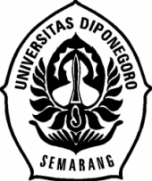 UNIVERSITAS DIPONEGORO DIPONEGORO UNIVERSITY FAKULTAS SAINS DAN MATEMATIKAFACULTY OF SCIENCES AND MATHEMATICSSURAT KETERANGAN PENDAMPING IJAZAH DIPLOMA SUPPLEMENTNOMOR/NUMBER  :    - /FSM/2020Surat Keterangan Pendamping Ijazah menerangkan Capaian Pembelajarandan Prestasi dari Pemegang Ijazah Selama Masa Studi di Universitas DiponegoroThe Diploma Supplement Certifies Achievement of Its Bearer Duringthe Period of Study at Diponegoro University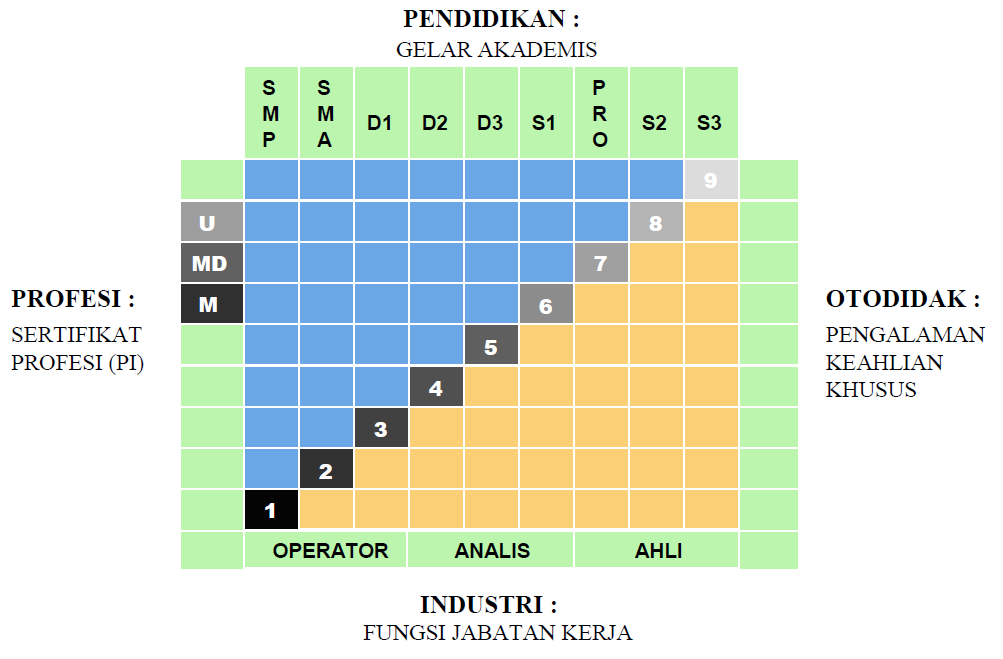 Semarang, 30 Maret 2020Dekan Fakultas Sains dan MatematikaDean of Faculty of Science and Mathematics				Prof. Dr. Widowati, S.Si., M.Si.NIP 196902141994032002 1.  IDENTITAS DIRI     PERSONAL INFORMATION 1.1Nama Lengkap1.1Full Name1.2Tempat & Tanggal Lahir1.2Place and Date of Birth1.3Nomor Induk Kependudukan1.3Identity Number1.4Nomor Induk Mahasiswa1.4Student Number1.5Tanggal Masuk1.5Admission Date1.6Tanggal Lulus1.6Graduation Date1.7Nomor Ijazah Nasional-1.7National Diploma Number-1.8GelarSarjana Sains (S. Si.)Bachelor of Science1.8TitleSarjana Sains (S. Si.)Bachelor of Science1.9Lama Studi Tahun,  Bulan,  Hari Years, Month,  Days1.9Length of Study Tahun,  Bulan,  Hari Years, Month,  Days1.10Sistem Kredit Semester SKS Credits1.10Credits SKS Credits1.11Indeks Prestasi Kumulatif 1.11Grade Point Average2.  IDENTITAS INSTITUSI DAN PROGRAM STUDI      INSTITUTION AND STUDY PROGRAM2.1Universitas Universitas DiponegoroDiponegoro University2.1UniversityUniversitas DiponegoroDiponegoro University2.2SK Pendirian UniversitasPeraturan Pemerintah RI Nomor 7 Tahun 1961Republic of Indonesia Government Regulation Number 7 of 1961Government Decree of University EstablishmentPeraturan Pemerintah RI Nomor 7 Tahun 1961Republic of Indonesia Government Regulation Number 7 of 19612.3Akreditasi InstitusiAAAccreditation of UniversityAA2.4Jenis/Program Pendidikan TinggiAkademik, Strata 12.4StratumAcademic, Bachelor Degree2.5Program StudiFisikaProgram StudiPhysics2.6Akreditasi Program Studi AAAccreditation of study programAA2.7Jenjang Kualifikasi KKNILevel 6Level 62.7Scheme Level in the Indonesian Qualification FrameworkLevel 6Level 62.8Persyaratan PenerimaanLulus SLTA dan Lulus Seleksi Mahasiswa Baru2.8Admission RequirementsHigh School Graduate and Passed Student Admission Selection2.9Bahasa Pengantar KuliahBahasa IndonesiaIndonesian Language2.9Lingua FrancaBahasa IndonesiaIndonesian Language2.10Sistem PenilaianSkala/Scale: 1- 4; A=4, B=3, C=2, D=12.10Grading SystemSkala/Scale: 1- 4; A=4, B=3, C=2, D=12.11Pendidikan LanjutProgram Magister & Doktoral2.11Further StudyMaster & Doctoral Program2.12Status Profesi (Bila Ada)--2.12Professional Status (If Applicable)--3.  KUALIFIKASI DAN HASIL YANG DICAPAI     THE QUALIFICATION AND OUTCOMES OBTAINEDA.  CAPAIAN PEMBELAJARANA.  CAPAIAN PEMBELAJARANA.  LEARNING OUTCOMESSarjana Sains: Fisika(KKNI Level 6)Sarjana Sains: Fisika(KKNI Level 6)Bachelorof Science in Physics(KKNI Level 6)KEMAMPUAN DI BIDANG KERJAKEMAMPUAN DI BIDANG KERJAABILITY IN THE FIELD OF WORKMampu mengidentifikasi permasalahan fisika dan menyelesaikan dengan analisis yang mendalam menggunakan pendekatan analitik dan numerik.Mampu mengoperasikan berbagai macam alat pengukuran listrik analog dan digital serta alat perlengkapan instrumentasi elektronnika.Mampu mengoperasikan perangkat lunak Microsoft Office, Solid Work, Altium, Sketch Up dan Corel Draw.Mampu menganalisis sistem pemprograman PLC, mikrokontroler, MATLAB, Delphi dan Pascal.Mampu mengonfigurasikan jaringan komputer.Mampu mengidentifikasi permasalahan fisika dan menyelesaikan dengan analisis yang mendalam menggunakan pendekatan analitik dan numerik.Mampu mengoperasikan berbagai macam alat pengukuran listrik analog dan digital serta alat perlengkapan instrumentasi elektronnika.Mampu mengoperasikan perangkat lunak Microsoft Office, Solid Work, Altium, Sketch Up dan Corel Draw.Mampu menganalisis sistem pemprograman PLC, mikrokontroler, MATLAB, Delphi dan Pascal.Mampu mengonfigurasikan jaringan komputer.Able to identify physical problems and solve them with in-depth analysis using analytic and numerical approaches.Can handle a variety of analog and digital electrical meters and electronic instruments.Able to operate Microsoft Office, Solid Work, Altium, Sketch Up and Corel Draw software.Analisis of programming PLC, MATLAB microcontroller, Delphi and Pascal.Able to configure computer network..PENGETAHUAN YANG DIKUASAIPENGETAHUAN YANG DIKUASAIABILITY OF KNOWLEDGE Pengetahuan mengenai KBK Fisika Elektronika dan Instrumentasi:  Berkemampuan dalam melakukan analisis fisika menggunakan matematika dengan pendekatan analitik maupun numerik dengan penyelesaian masalahnya memanfaatkan perangkat lunak pemrograman dan desain untuk merealisasikan hasil analisisnya.Pengetahuan mengenai KBK Fisika Elektronika dan Instrumentasi:  Berkemampuan dalam melakukan analisis fisika menggunakan matematika dengan pendekatan analitik maupun numerik dengan penyelesaian masalahnya memanfaatkan perangkat lunak pemrograman dan desain untuk merealisasikan hasil analisisnya.Knowledge of KBK Electronics Physics and Instrumentation: Can perform physical analysis using mathematics with analytical and numerical approaches with problem solving using programming and design software to realize the results of the analysisKEWENANGAN & TANGGUNG JAWABKEWENANGAN & TANGGUNG JAWABAUTHORITY & RESPONSIBILITY Sebagai Mahasiswa:Menyelesaikan proses perkuliahan dengan baik sesuai SKS dan mata kuliah yang diambilMenuntaskan minimal SKS yang ditempuh dan Tugas Akhir. Sebagai Mahasiswa:Menyelesaikan proses perkuliahan dengan baik sesuai SKS dan mata kuliah yang diambilMenuntaskan minimal SKS yang ditempuh dan Tugas Akhir. As a student:Have accomplished well every lecture taken according to the number credit unitsComplete a minimum of CREDITS taken and final projectSebagai Asisten Praktikum PKL:Melakukan persiapan pelaksanaan praktikum di laboratoriumMelakukan asistensi dalam pelaksanaan praktikum di laboratoriumMenjaga ketertiban dan kelancaran jalannya praktikum di laboratoriumMemberikan penilaian sesuai kemampuan praktikanSebagai Asisten Praktikum PKL:Melakukan persiapan pelaksanaan praktikum di laboratoriumMelakukan asistensi dalam pelaksanaan praktikum di laboratoriumMenjaga ketertiban dan kelancaran jalannya praktikum di laboratoriumMemberikan penilaian sesuai kemampuan praktikanAs an Assistant of Practicum PKL:Preparing the implementation of practical work in the laboratoryAssisting in the implementation of Doing practical laboratoryKeep order and smooth the course of practical work in the laboratoryProvide an assessment according to ability of practicianSebagai Ketua Bidang Networking, Information, And Communication (NIC) RIC FSM UNDIP 2019Menyelenggarakan segala program kerja yang ditetapkan dalam program kerjaMengkoordinasikan dan mengorganisasikan seluruh penyelenggaraan program kerja dan pelaksanaan kebijakan organisasi dalam penyelenggaraan program kerjaSebagai Ketua Bidang Networking, Information, And Communication (NIC) RIC FSM UNDIP 2019Menyelenggarakan segala program kerja yang ditetapkan dalam program kerjaMengkoordinasikan dan mengorganisasikan seluruh penyelenggaraan program kerja dan pelaksanaan kebijakan organisasi dalam penyelenggaraan program kerja3. As Chair of RIC FSM UNDIP 2019 Networking, Information, And Communication (NIC)Carrying out all work programs specified in the work programCoordinating and organizing all work programs and the implementation of organizational policies in the implementation of work programsSebagai Staff Ahli Bidang Networking, Information, And Communication (NIC) RIC FSM UNDIP 2018Melaksanakan Visi dan Misi ketua bidanng NIC RIC 2018Melaksanakan program kerja ketua Bidang NIC RIC 2018Sebagai Staff Ahli Bidang Networking, Information, And Communication (NIC) RIC FSM UNDIP 2018Melaksanakan Visi dan Misi ketua bidanng NIC RIC 2018Melaksanakan program kerja ketua Bidang NIC RIC 2018As Expert Staff for Networking, Information, And Communication (NIC) RIC FSM UNDIP 2018Carry out the Vision and Mission of the head of the NIC RIC 2018 bidanImplementing the work program of the Chair of the NIC RIC 2018Sebagai Panitia Sie PDD dalam acara Diponegoro Science Competition 2018Membantu koordinator Sie PDD dalam melaksanakan tugasnya Sebagai Panitia Sie PDD dalam acara Diponegoro Science Competition 2018Membantu koordinator Sie PDD dalam melaksanakan tugasnya As a PDD Sie Committee in the 2018 Diponegoro Science CompetitionAssist PDD Sie coordinator in carrying out their dutiesB.  PRESTASI DAN PENGHARGAANB.  PRESTASI DAN PENGHARGAANB.  ACHIEVEMENTS AND AWARDSPemegang Surat Keterangan Pendamping Ijazah ini memiliki sertifikat profesional:Pemegang Surat Keterangan Pendamping Ijazah ini memiliki sertifikat profesional:The bearer of this Diploma Supplement obtained the following professional certifications:Juara 1 Online National Essay Competition Sriwijaya (O-NEC) 2018Sertifikat sebagai Ketua Bidang Networking, Information, And Communication (NIC) RIC FSM UNDIP tahun 2019SK Dekan No. : 5678/UN7.5.8/HK/2019Sertifikat sebagai Staff Ahli Bidang Networking, Information, And Communication (NIC) RIC FSM UNDIP tahun 2018SK Dekan No. : 2062/UN7.5.8/HK/2018Sertifikat sebagai Panitia pada kegiatan Training Rohis 1 Fisika tahun 2017SK Dekan No. : 1432/UN7.5.8/HK/2017Sertifikat sebagai Sie PDD Diponegoto Science Competition 2018 Universitas DiponegoroSK Dekan No. : 1661/UN.7.5.8/HK/2018Juara 1 Online National Essay Competition Sriwijaya (O-NEC) 2018Sertifikat sebagai Ketua Bidang Networking, Information, And Communication (NIC) RIC FSM UNDIP tahun 2019SK Dekan No. : 5678/UN7.5.8/HK/2019Sertifikat sebagai Staff Ahli Bidang Networking, Information, And Communication (NIC) RIC FSM UNDIP tahun 2018SK Dekan No. : 2062/UN7.5.8/HK/2018Sertifikat sebagai Panitia pada kegiatan Training Rohis 1 Fisika tahun 2017SK Dekan No. : 1432/UN7.5.8/HK/2017Sertifikat sebagai Sie PDD Diponegoto Science Competition 2018 Universitas DiponegoroSK Dekan No. : 1661/UN.7.5.8/HK/20181. 1st Place Online Sriwijaya Online National Essay Competition (O-NEC) 20182. Certificate as Chair of the RIC FSM UNDIP Networking, Information, And Communication (NIC) in 2019      Dean’s Decree No. : 5678 / UN7.5.8 / HK / 20193. 3. Certificate as Expert Staff for Networking, Information, And Communication (NIC) RIC FSM UNDIP in 2018      Dean’s Decree No. : 2062/UN7.5.8/HK/20184. Certificate as a Committee for the 2017 Rohis 1 Physics Training activities      Dean’s Decree No. : 1312 / UN7.5.8 / HK / 20175. Certificate as a PDD Diponegoto Science Competition 2018 Diponegoro University      Dean’s Decree No. : 1661/UN.7.5.8/HK/20184.   SKEMA TENTANG SISTEM PENDIDIKAN TINGGI DI INDONESIA4.   SKEMA TENTANG SISTEM PENDIDIKAN TINGGI DI INDONESIA4.   SKEMA TENTANG SISTEM PENDIDIKAN TINGGI DI INDONESIA4.   SKEMA TENTANG SISTEM PENDIDIKAN TINGGI DI INDONESIA SCHEME OF THE INDONESIAN HIGHER EDUCATION SYSTEM  SCHEME OF THE INDONESIAN HIGHER EDUCATION SYSTEM  SCHEME OF THE INDONESIAN HIGHER EDUCATION SYSTEM  SCHEME OF THE INDONESIAN HIGHER EDUCATION SYSTEM Kerangka Kualifikasi Nasional Indonesia, yang selanjutnya disingkat KKNI adalah kerangka penjenjangan kualifikasi kompetensi yang dapat menyandingkan, menyetarakan, dan mengintegrasikan antara bidang pendidikan dan bidang pelatihan kerja serta pengalaman kerja dalam rangka pemberian pengakuan kompetensi kerja sesuai dengan struktur pekerjaan di berbagai bidang.KKNI as known as Indonesian Qualification Framework is a competence grading system which integrates the aspects of education, training, and working experience in purpose of acknowledging the capacity based on work qualification in various sectors.KKNI merupakan perwujudan mutu dan jati diri bangsa Indonesia terkait dengan sistem pendidikan dan pelatihan nasional yang dimiliki Indonesia.KKNI is the resemblance of Indonesian quality and identify concerning its national training and education system.Jenjang kualifikasi adalah tingkat capaian pembelajaran yang disepakati secara nasional, disusun berdasarkan ukuran hasil pendidikan dan/atau pelatihan yang diperoleh melalui pendidikan formal, nonformal atau pengalaman kerja.Qualification level, a nationally legalized learning outcomes, is composed by the results of education and training activities (formal, nonformal) or working experiences.